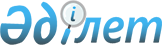 Об утверждении классификатора целевого назначения земель города Алматы
					
			Утративший силу
			
			
		
					Постановление акимата города Алматы от 13 февраля 2013 года N 1/85. Зарегистрировано в Департаменте юстиции города Алматы 11 марта 2013 года за N 971. Утратило силу постановлением акимата города Алматы от 1 апреля 2014 года N 2/211      Сноска. Утратило силу постановлением акимата города Алматы от 01.04.2014 N 2/211.      В соответствии со статьей 8 Земельного кодекса Республики Казахстан и Законом Республики Казахстан от 23 января 2001 года «О местном государственном управлении и самоуправлении в Республике Казахстан», акимат города Алматы ПОСТАНОВЛЯЕТ:



      1. Утвердить классификатор целевого назначения земель города Алматы согласно приложению к настоящему постановлению.



      2. Признать утратившим силу постановление акимата города Алматы от 1 декабря 2008 года № 6/937 «Об утверждении классификатора целевого назначения земель» (зарегистрированное в Реестре государственной регистрации нормативных правовых актов за № 799 опубликованное 31 декабря 2008 года в газете «Вечерний Алматы» № 156-157 и 31 декабря 2008 года в газете «Алматы ақшамы» № 152-153).



      3. Настоящее постановление вступает в силу с момента государственной регистрации в Департаменте юстиции города Алматы и вводится в действие по истечении десяти календарных дней после дня его первого официального опубликования.



      4. Контроль за исполнением настоящего постановления возложить на заместителя акима города Алматы В. Долженкова.      Аким города Алматы           А. Есимов

 

Приложение

к постановлению акимата города Алматы

от 13 февраля 2013 года № 1/85 

Классификатор целевого назначения земель

в соответствии с зонированием территории города

Алматы. Категория земель – земли населенных пунктов      Примечание:

      * Целевое использование земельного участка определяется с учетом задач и функций хозяйствующего субъекта в соответствии с законодательством Республики Казахстан «О налогах и других обязательных платежах в бюджет» и «О лицензировании».
					© 2012. РГП на ПХВ «Институт законодательства и правовой информации Республики Казахстан» Министерства юстиции Республики Казахстан
				Вносит:Начальник Управления земельных

отношений города Алматы 

   К. КашкимбаевСогласовано:Заместитель акима города Алматы   В. ДолженковНачальник Управления

архитектуры и

градостроительства города

Алматы 

   Г. СадырбаевЗаведующая юридическим отделом

аппарата акима города Алматы 

   А. КасымоваИн-

декс

вида

зоныВид

функцио-

нального

назна-

чения

(исполь-

зования)

терри-

тории

земель-

ных

участковТип

функ-

цио-

наль-

ного

назна-

чения

(ис-

пользо-

вания)

терри-

тории

земель-

ного

участкаВид функцио-

нального

назначения

(использо-

вания)

зданий и сооружений

(помещений)

на земель-

ном участкеТип функ-

ционального

назначения

(использо-

вания)

зданий и

сооружений

(помещений)

на

земельном

участкеЦелевое

назначение

земельного

участкаКод целе-

вого наз-

начения земель-

ного

участка12345671. (Ж)Жилая застрой-

каЖилаяИндивиду-

альный жилой домДля проживанияЭксплуата-

ция и обслужи-

вание индивиду-

ального жилого дома1.1Жилая и нежилаяИндивиду-

альный жилой дом с объектом малого предприни-

мательстваДля проживания и осущест-

вления предприни-

мательской деятель-

ности в здании (помещении), предназ-

наченном для разрешенных видов дея-

тельностиДля субъектов малого предприни-

мательства - обслужи-

вание индивиду-

ального дома и нежилого здания (помещения)1.2ЖилаяБлокирован-

ный жилой домДля проживанияЭксплуата-

ция и об-

служивание жилого дома1.3Жилая и нежилаяБлокирован-

ный жилой дом с объектами малого предприни-

мательстваДля проживания и осу-

ществления предприни-

мательской деятельнос-

ти в нежилом помещении, предназна-

ченном для разрешенных видов дея-

тельностиДля субъекта предприни-

мательства - эксплу-

атация и обслужива-

ние жилого дома и нежилого помещения1.4Многоквар-

тирный (многоэтаж-

ный) жилой дом.  Многофунк-

циональный жилой комплексДля проживания и осущест-

вления предприни-

мательской деятель-

ности в нежилом помещении, предназна-

ченном для разрешенных видов дея-

тельностиДля заст-

ройщика – строитель-

ство мно-

гоэтажного здания (много-

функцио-

нального жилого комплекса)1.5.11. (Ж)Жилая застрой-

каЖилая и нежилаяМногоквар-

тирный (многоэтаж-

ный) жилой дом.  Многофунк-

циональный жилой комплексДля проживания и осущест-

вления предприни-

мательской деятель-

ности в нежилом помещении, предназна-

ченном для разрешенных видов дея-

тельностиДля участников кондоми-

ниума – эксплуата-

ция и об-

служивание жилого дома1.5.2Многоквар-

тирный (многоэтаж-

ный) жилой дом.  Многофунк-

циональный жилой комплексДля проживания и осущест-

вления предприни-

мательской деятель-

ности в нежилом помещении, предназна-

ченном для разрешенных видов дея-

тельностиДля субъекта предпри-

ниматель-

ства – эксплуата-

ция и об-

служивание помещения1.5.3Гостиница, мотельДля временного проживания  и осущест-

вления предприни-

мательской деятель-

ности в нежилых помещениях, предназначенных для разрешенных видов дея-

тельностиЭксплуата-

ция и об-

служивание здания, помещения (объекта) для временного проживания1.6ОбщежитиеДля временного проживания лиц, работающих по трудовому договору, студентов (курсантов, аспирантов) в период учебы, а также других лиц, имеющих договор с собствен-

ником или владельцем общежития. Для осущест-

вления предприни-

мательской деятель-

ности в нежилых помещениях, предназна-

ченных для разрешенных видов дея-

тельностиЭксплуата-

ция и об-

служивание общежития1.72. (О)Общест-

венно-

деловая застрой-

каОбщест-

веннаяАдминистра-

тивное здание (помещение): (админи-

стративное учреждение, агентство, представительство, но-

тариальная контора, банк, биржа, офис, об-

щественная организация, предприятие, издатель-

ство (без типографии), иное вспомога-

тельное хозяйст-

венно-

бытовое и техническое здание и сооружениеДля осущест-

вления функций управленияЭксплуа-

тация и обслужи-

вание админист-

ративного здания, сооружения, помещения2.1Объекты научно-исследовательского учреждения: административный корпус, лабораторный корпус, иные строения и сооруженияДля осуществления научно-исследовательской работыЭксплуа-

тация и обслужи-

вание админист-

ративного здания, сооружения, помещения, научно- исследо-

ватель-

ского института2.2Объекты здраво-

охранения: больница, госпиталь, родильный дом, клиника, медицинский центр, станция скорой медицинской помощи, станция переливания крови, диспансер,  поликлиника, диагно-

стический центр, кон-

сультация, амбулатория, молочная кухня, врачебно-

косметоло-

гический салон. Объекты в сфере обращения лекарствен-

ных средств: магазин оптики, аптека, аптечные склады, склады ме-

дицинского оборудова-

ния, иные строения и сооруженияДля оказания медицинских  услуг Эксплуата-

ция и об-

служивание здания, сооружения, помещения, (объекта) здраво-

охранения2.32. (О)Общест-

венно-

деловая застрой-

каОбщест-

веннаяОбъекты медико- социального обеспечения: медико- социальный центр вос-

становления трудоспо-

собности инвалидов, безработных и бездомных, дом-

интернат для престарелых, детский дом-

интернат, дом-

интернат для взрослых и детей-

инвалидов с физическими и психо-

неврологи-

ческими нарушениями, иные строения и сооруженияДля оказания услуг социального обеспеченияЭксплуата-

ция и обслужи-

вание здания, сооружения, помещения, (объекта) медико-

социаль-

ного обес-

печения                     2.4Объекты образования: высшее учебное заведение, колледж, профессио-

нально-

техническое училище, лицей, гимназия, общеобразо-

вательная школа, учебный полигон, учебный комбинат, курсы пере-

подготовки и повышения квалифика-

ции, дворец школьников, дом школьников, станция юных техников, станция юных нату-

ралистовДля оказания услуг образованияЭксплуата-

ция и обслу-

живание здания, сооружения, помещения, (объекта)  образова-

ния2.5Детские ясли, детский сад, ясли-сад, детский комбинатДля оказания услуг по дошкольному воспитаниюЭксплуата-

ция и об-

служивание здания, сооружения, помещения, (объекта) дошколь-

ного воспитания2.6Культовые здания (сооружения): мечеть, церковь, синагога, костел, монастырь.

Медресе, приходская школа, воскресная школа.

Благотво-

рительные заведения: дом-

интернат для безработных, бездомных и престарелых, детский дом-

интернат, приют Для отправления религиозных обрядов, предостав-

ления духовного образования, благотво-

рительных целейЭксплуата-

ция и об-

служивание здания, сооружения, помещения (объекта) культового назначения2.7.1Эксплуата-

ция и об-

служивание здания, сооружения, помещения духовного учебного заведения2.7.22. (О)Общест-

венно-

деловая застрой-

каОбщест-

веннаяКультовые здания (сооружения): мечеть, церковь, синагога, костел, монастырь.

Медресе, приходская школа, воскресная школа.

Благотво-

рительные заведения: дом-

интернат для безработных, бездомных и престарелых, детский дом-

интернат, приют Для отправления религиозных обрядов, предостав-

ления духовного образования, благотво-

рительных целейЭксплуата-

ция и об-

служивание здания, помещения благотво-

рительного заведения2.7.3Объекты спорта: универ-

сальный спортивно-

зрелищный зал (Дворец спорта), стадион, крытая арена, спортивный зал, манеж, крытый водный стадион, трамплин для прыжков на лыжах, плаватель-

ный бассейн, теннисный корт, ипподром, стрелковый тир, спортивный комплекс, велотреки, искусствен-

ная ледовая арена, спортивно-

технический клуб, обо-

рудованная спортивная площадка, фитнессклуб, аквапарк, роликовая арена, танцеваль-

ный зал Для занятий физкуль-

турой и спортом, оказания услуг населению и осущест-

вления предприни-

мательской деятель-

ностиЭксплуата-

ция и об-

служивание спортив-

ного сооружения, помещения2.8Объекты культуры и искусства: театр, цирк, филармония, дом культуры, клуб, культурный центр, кинотеатр, музей, выставочный зал, библиотека, вспомога-

тельное здание (сооружение, павильон)Для оказания услуг в области культуры и искусства, осущест-

вления предприни-

мательской деятель-

ностиЭксплуата-

ция и обслужи-

вание здания культуры (и искусства), культурно-зрелищного сооружения, помещения2.92. (О)Общественно-

деловая застрой-

каОбщест-

веннаяОбъекты торговли, обществен-

ного питания, бытового об-

служивания: Торгово-

развлека-

тельный центр (включая подземные), торговый дом, уни-

версальный магазин, магазин непродо-

вольствен-

ных товаров, магазин продоволь-

ственных товаров, специализи-

рованный магазин, магазин-

кулинария, ресторан, кафе, столовая, бар, закусочная, бистро, кафетерий, павильон обществен-

ного питания, биллиардная, комбинат бытового обслужива-

ния, ателье по пошиву и ремонту одежды и обуви, объекты по ремонту бытовой техники, салоны мебели, парикма-

херская, фотосалон, приемные пункты химчистки, прачечной, фабрика (цех) химчистки, банный комплекс, баня, пункт обмена валюты, ломбард Для осу-

ществления деятель-

ности в области торговли, обществен-

ного питания, бытового обслужи-

вания, пре-

доставления  услуг населению, осущест-

вления предприни-

мательской деятель-

ностиЭксплуата-

ция и об-

служивание здания (помещения) для об-

служивания населения2.10Городской рынок (базар): открытый, крытыйДля оказания услуг и осуществле-

ния торговой деятель-

ностиЭксплуата-

ция и обслужи-

вание рынка2.113. (П)Произ-

водст-

венная застрой-

каПромыш-

ленно-

произ-

водст-

веннаяОбъекты промышлен-

ности: завод, фабрика, производ-

ственный корпус, цех, бытовой корпус, администра-

тивно-

производ-

ственное здание, производ-

ственно-

вспомога-

тельное здание (сооружение)Для оказания услуг и осуществле-

ния про-

изводствен-

ной дея-

тельностиЭксплуата-

ция и обслужи-

вание производ-

ственного здания, сооружения, помещения3.1Произ-

водст-

венно-

склад-

скаяПроизводственно - складские сооружения: складское сооружение, овощехрани-

лище, бункер, резервуар, холодильник и иные сооруженияДля оказания услуг и осуществле-

ния пред-

принима-

тельской деятель-

ностиЭксплуата-

ция и об-

служивание производ-

ственно- складского здания, сооружения, помещения3.23.(П)Произ-

вод-

ственная застрой-

каКомму-

нальнаяОбъекты коммуналь-

ного хозяйства: пожарное депо, бюро похоронного обслужи-

вания, об-

щественные туалеты и иные сооруженияДля оказания услуг и осущест-

вления предприни-

мательской деятель-

ностиЭксплуата-

ция и обслужива-

ние здания, сооружения, объекта коммуналь-

ного хозяйства3.34. (Т)Транс-

порта, связи и электроснабженияТранс-

портнаяОбъекты железнодо-

рожного транспорта: железнодо-

рожные пути, железнодо-

рожный тупик, железнодо-

рожный вокзал, депо, тяговая подстанция, ремонтно-

производ-

ственная мастерская, администра-

тивно-

бытовое здание, производ-

ственно-

вспомога-

тельное здание (сооружение)Для оказания услуг и осуществле-

ния пред-

принимательской дея-

тельностиЭксплуата-

ция и обслужива-

ние объекта железно-

дорожного транспорта4.1Транс-

портнаяОбъекты воздушного транспорта: аэровокзал, аэропорт, диспетчер-

ский пункт, мастерская и вспомога-

тельные сооружения по ремонту оборудова-

ния авиа-

транспорт-

ных средств, ангар, багажно-

грузовые сооружения, аэронавига-

ционные объекты наземных служб, взлетно-

посадочная полосаДля оказания услуг и осуществле-

ния пред-

принима-

тельской деятель-

ностиЭксплуата-

ция и обслужи-

вание объекта воздушного транспорта4.24. (Т)Транс-

порта, связи и электро-

снаб-

женияТранс-

портнаяОбъекты автомобиль-

ного транспорта: администра-

тивно-

бытовое здание, автовокзал, автостанция, автобусный парк, диспетчер-

ский пункт, центр тех-

нического осмотра автомото-

транспорт-

ных средств, многоуров-

невые тран-

спортные развязки, дороги, проезды, подземные переходы с возможным размещением объектов обслужива-

ния населения.

Автомойка, автостоянка, автопаркинг, парковка, гараж, вулка-

низация с возможным размещением сопутству-

ющих объектов.

Автозапра-

вочная станция (АЗС), станция техничес-

кого обслу-

живания (СТО) с возможным размещением сопутству-

ющих объектовДля оказания услуг и осуществле-

ния пред-

принима-

тельской деятель-

ностиЭксплуата-

ция и обслужи-

вание  объекта автомо-

бильного транспорта4.3.1Эксплуата-

ция и об-

служивание  объекта по обслужи-

ванию, хранению автомо-

бильного  транспорта4.3.2Эксплуата-

ция и об-

служивание автозапра-

вочной станции, станции техничес-

кого об-

служивания4.3.3Транс-

портнаяОбъекты электричес-

кого транспорта: трамвайное депо, троллейбус-

ное депо, депо метро-

политена, тяговая подстанция, администра-

тивно-

бытовое здание, диспетчер-

ский пункт, ремонтно- производ-

ственная мастерская, станция метрополитена с возможным размещением объектов обслужива-

ния населенияДля оказания услуг электри-

ческого транспорта и осущест-

вления предприни-

мательской деятель-

ностиЭксплуата-

ция и обслужива-

ние объекта электри-

ческого транспорта4.44. (Т)Транс-

порта, связи и электро-

снабже-

нияТранс-

портнаяОбъекты трубопро-

водного транспорта: Теплоэлект-

роцентраль (ТЭЦ), тепловые сети надземные и подземные, котельная, тепловой пункт, тепловая камера, градирня, водозабор поверх-

ностный, водозабор подземный, водоочист-

ные сооружения, водонапор-

ная башня.

Водопроводы, газопроводы, нефтепрово-

ды, станция водоснаб-

жения, насосная станция канализации, станция механичес-

кой очистки сточных вод, станция биологи-

ческой очистки сточных вод, газораспре-

делительная станция, газораспре-

делительный пункт, газонапол-

нительная станция, газголь-

деры.

Нефте-

газохрани-

лища, наземные и подземные здания, строения, сооружения, устройства и другие объекты трубопро-

водного транспортаДля оказания услуг трубо-

проводного транспорта и осу-

ществления предприни-

мательской деятель-

ностиЭксплуата-

ция и обслужива-

ние объекта трубопро-

водного транспорта4.5.1Эксплуата-

ция и обслужива-

ние произ-

водственно- складского объекта трубопро-

водного транспорта4.5.2.Транс-

портнаяОбъекты пассажир-

ской подвесной канатной дороги: станции, линейные опоры, переходы, предохранительные устройства (сети и мосты), эстакады и галереи для жестко подвешенных путейДля оказания услуг пас-

сажирской подвесной канатной дороги и осуществле-

ния пред-

принима-

тельской деятель-

ностиЭксплуата-

ция и обслужи-

вание объекта пассажир-

ской подвесной канатной дороги4.6Комму-

ника-

ционнаяОбъекты связи, телевидения, радиове-

щания, информатики: радиостан-

ция, телецентр, здание спутниковой связи, почтамт, телеграф, почтовые отделения, автомати-

ческая телефонная станция и иные сооруженияДля оказания услуг связи и осу-

ществления предприни-

мательской деятель-

ностиЭксплуата-

ция и об-

служивание объекта связи4.7.1Эксплуата-

ция и об-

служивание объекта  телерадио-

вещания4.7.2Эксплуата-

ция и об-

служивание объекта почты4.7.34. (Т)Тран-

спорта, связи и электро-

снабже-

нияЭлек-

тро-

снабже-

нияОбъекты электро-

снабжения: ГРЭС, гидроэлект-

ростанция, электропод-

станция, распредели-

тельный пункт, трансформа-

торная подстанция, трансформа-

торный пункт, линии электропе-

редач, в том числе подземные и их охранные зоныДля оказания услуг  электро-

снабжения и осуществле-

ния пред-

принима-

тельской деятель-

ностиЭксплуата-

ция и об-

служивание объекта электро-

снабжения4.85. (Т)Общего пользо-

ванияОбщаяОбъекты облегчен-

ного типа: торговая палатка, киоск, рекламное сооружение, остановоч-

ный пункт и иной объект сервисаДля удов-

летворения нужд населенияЭксплуата-

ция и об-

служивание сооружения временного типа5.15. (Т)Общего пользо-

ванияОбщаяПлощади, улицы, тротуары, придорожные полосы, обочины дорог, набережные, парки, скверы, рощи, бульвары, водоемы, пляжи, и иные объектыДля удов-

летворения нужд населенияБлагоу-

стройство5.2.15. (Т)Общего пользо-

ванияОбщаяПлощади, улицы, тротуары, придорожные полосы, обочины дорог, набережные, парки, скверы, рощи, бульвары, водоемы, пляжи, и иные объектыДля удов-

летворения нужд населенияОзеленение5.2.26. (Р)Особо охраня-

емые природ-

ные терри-

тории, оздоро-

витель-

ного, рекреа-

ционного и историко-куль-

турного назна-

ченияОсобо охраня-

емаяОбъекты рекреаци-

онного назначения: природный парк, заповедникДля осу-

ществления природо-

охранных мероприятийЭксплуата-

ция и об-

служивание природного парка (заповед-

ника)6.1Объект историко-

культурного назначения: памятник истории (ме-

мориальный комплекс)Для научных, культурно-

просвети-

тельных, учебных и туристи-

ческих целейЭксплуата-

ция и об-

служивание памятника истории (мемориального комплекса)6.2Объекты оздорови-

тельного назначения:  курорт, санаторий, профилак-

торий, дом отдыха, пансионат, летний детский лагерь отдыха и иные строения и сооруженияДля оказания медицинских, оздоро-

вительных услуг и осуществле-

ния предпри-

ниматель-

ской дея-

тельностиЭксплуата-

ция и обслужи-

вание здания, комплекса оздорови-

тельного назначения6.37. (Р)Террито-

рии водоемов и аква-

торий, водоох-

ранных полос, водохо-

зяйст-

венных сооруже-

нийВодного фондаОбъекты: водохозяй-

ственные сооруженияДля оказания услуг и удовлетво-

рения нужд населенияЭксплуата-

ция и обслужива-

ние водо-

хозяйст-

венных сооружений7.18. (СХ)Сельско-

хозяйст-

венного исполь-

зованияСель-

скохо-

зяйст-

веннаяОбъект сельскохо-

зяйствен-

ного назначения: крестьян-

ское хозяйствоДля ведения крестьян-

ского хозяйстваКрестьян-

ское хозяйство8.1Объекты сельскохо-

зяйственные: теплицы, оранжереи и иные сооруженияДля  произ-

водства сельскохо-

зяйственной продукцииЭксплуата-

ция и об-

служивание объекта сельско-

хозяйст-

венного назначения8.2Объект садоводства: сад, садовый дом, дачный  участок, дачный домДля ведения садоводстваСадовод-

ство8.39. (НТ)Резерв-

ная террито-

рияРезерв-

наяТерритория зарезерви-

рованная для строи-

тельства планируемых объектовДля резерваРезерв9.110. (С)Специ-

ального назна-

ченияСпеци-

альнаяОбъекты специаль-

ного назначения: морг, крематорий,  кладбища, скотомо-

гильник, свалка бытовых отходов, очистные сооружения, использо-

вание которых невозможно без уста-

новления специальных нормативов и правил, санитарно-

защитных зонДля специ-

ального назначенияЭксплуата-

ция и об-

служивание объекта специаль-

ного назначения10.111. (РТ)Терри-

тория для нужд обороны и иного режим-

ного исполь-

зованияОбороны и иного режима исполь-

зованияОбъекты оборонного и иного режимного использо-

ванияДля нужд обороны и иного режимного использо-

ванияЭксплуата-

ция и обслужива-

ние объекта обороны и иного режима использо-

вания11.1